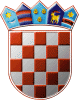 REPUBLIKA HRVATSKAGRADSKO IZBORNO POVJERENSTVOGRADA ZADRAU Zadru, 5. svibnja 2017. 	Na osnovi članka 22. stavka 1. i 2. te članka 53. Zakona o lokalnim izborima ("Narodne novine", broj 144/12 i 121/16), Gradsko izborno povjerenstvo Grada ZADRA, odlučujući o prijedlogu predlagatelja AKCIJA MLADIH - AM, MOST NEZAVISNIH LISTA - MOST, utvrdilo je, prihvatilo i objavljuje PRAVOVALJANU KANDIDATURUZA IZBOR GRADONAČELNIKA GRADA ZADRAKandidatkinja:mr. sc. MARJANA BOTIĆ; ZADAR, ŠIBENSKA ULICA 11/B; rođ. 02.03.1971; OIB: 12656742814; ŽZamjenik kandidatkinje:ANTE RUBEŠA; ZADAR, PUT PETRIĆA 34/C; rođ. 01.07.1983; OIB: 82613154199; MZamjenik kandidatkinje:TOMISLAV ZELIĆ; ZADAR, ULICA VIKTORA VIDE 58; rođ. 16.01.1984; OIB: 09082020916; MPredlagatelj:REPUBLIKA HRVATSKAGRADSKO IZBORNO POVJERENSTVOGRADA ZADRAU Zadru, 5. svibnja 2017. 	Na osnovi članka 22. stavka 1. i 2. te članka 53. Zakona o lokalnim izborima ("Narodne novine", broj 144/12 i 121/16), Gradsko izborno povjerenstvo Grada ZADRA, odlučujući o prijedlogu predlagatelja NAPRIJED HRVATSKA! - PROGRESIVNI SAVEZ - NAPRIJED HRVATSKA!, utvrdilo je, prihvatilo i objavljuje PRAVOVALJANU KANDIDATURUZA IZBOR GRADONAČELNIKA GRADA ZADRAKandidat:mr. sc. DENIS BRUKETA, dr. med. specijalist obiteljske medicine; ZADAR, POLJANA DRAGUTINA DOMJANIĆA 2/A; rođ. 25.09.1959; OIB: 86450714064; MZamjenica kandidata:MILENA MILIĆ, diplomirana pravnica; ZADAR, ULICA KNEZOVA ŠUBIĆA BRIBIRSKIH 12; rođ. 01.04.1957; OIB: 22468549751; ŽZamjenik kandidata:ALEN ZELENČIĆ, diplomirani inženjer; ZADAR, VARAŽDINSKA ULICA 51; rođ. 11.04.1971; OIB: 27663596293; MPredlagatelj:REPUBLIKA HRVATSKAGRADSKO IZBORNO POVJERENSTVOGRADA ZADRAU Zadru, 5. svibnja 2017. 	Na osnovi članka 22. stavka 1. i 2. te članka 53. Zakona o lokalnim izborima ("Narodne novine", broj 144/12 i 121/16), Gradsko izborno povjerenstvo Grada ZADRA, odlučujući o prijedlogu predlagatelja HRVATSKA SOCIJALNO - LIBERALNA STRANKA - HSLS, utvrdilo je, prihvatilo i objavljuje PRAVOVALJANU KANDIDATURUZA IZBOR GRADONAČELNIKA GRADA ZADRAKandidat:NINO DELLAVIA; ZADAR, ULICA RUĐERA BOŠKOVIĆA 4; rođ. 19.11.1969; OIB: 79416568952; MZamjenica kandidata:MARINA MARIĆ; ZADAR, NOVIGRADSKA ULICA 30; rođ. 05.10.1984; OIB: 08532849231; ŽZamjenik kandidata:IVICA ŽUVELA; ZADAR, PUT PETRIĆA 34/C; rođ. 02.07.1969; OIB: 09211238649; MPredlagatelj:REPUBLIKA HRVATSKAGRADSKO IZBORNO POVJERENSTVOGRADA ZADRAU Zadru, 5. svibnja 2017. 	Na osnovi članka 22. stavka 1. i 2. te članka 53. Zakona o lokalnim izborima ("Narodne novine", broj 144/12 i 121/16), Gradsko izborno povjerenstvo Grada ZADRA, odlučujući o prijedlogu predlagatelja HRVATSKA DEMOKRATSKA ZAJEDNICA - HDZ, HRVATSKA STRANKA PRAVA DR. ANTE STARČEVIĆ - HSP AS, HRVATSKA STRANKA UMIROVLJENIKA - HSU, HRAST - POKRET ZA USPJEŠNU HRVATSKU, NARODNA STRANKA - REFORMISTI - REFORMISTI, utvrdilo je, prihvatilo i objavljuje PRAVOVALJANU KANDIDATURUZA IZBOR GRADONAČELNIKA GRADA ZADRAKandidat:BRANKO DUKIĆ; ZADAR, DUBROVAČKA ULICA 9; rođ. 27.03.1966; OIB: 49868021657; MZamjenik kandidata:ANTE BABIĆ; ZADAR, ULICA ANDRIJE HEBRANGA 3; rođ. 17.09.1973; OIB: 90669344582; MZamjenica kandidata:JAGODA SURAĆ; ZADAR, OBALA KNEZA TRPIMIRA 35; rođ. 11.11.1959; OIB: 20647742307; ŽPredlagatelj:REPUBLIKA HRVATSKAGRADSKO IZBORNO POVJERENSTVOGRADA ZADRAU Zadru, 5. svibnja 2017. 	Na osnovi članka 22. stavka 1. i 2. te članka 53. Zakona o lokalnim izborima ("Narodne novine", broj 144/12 i 121/16), Gradsko izborno povjerenstvo Grada ZADRA, odlučujući o prijedlogu predlagatelja SOCIJALDEMOKRATSKA PARTIJA HRVATSKE - SDP, HRVATSKA NARODNA STRANKA - LIBERALNI DEMOKRATI - HNS, HRVATSKA SELJAČKA STRANKA - HSS, utvrdilo je, prihvatilo i objavljuje PRAVOVALJANU KANDIDATURUZA IZBOR GRADONAČELNIKA GRADA ZADRAKandidatkinja:SABINA GLASOVAC; ZADAR, ULICA BRANIMIRA GUŠIĆA 3; rođ. 20.05.1978; OIB: 36834216465; ŽZamjenik kandidatkinje:EROL GAŠI; ZADAR, ULICA GRGURA BUDISLAVIĆA 2; rođ. 25.06.1981; OIB: 87696645241; MZamjenik kandidatkinje:KRISTIJAN KOVAČEVIĆ; ZADAR, ULICA BENKA BENKOVIĆA 30; rođ. 27.05.1979; OIB: 35445454514; MPredlagatelj:REPUBLIKA HRVATSKAGRADSKO IZBORNO POVJERENSTVOGRADA ZADRAU Zadru, 5. svibnja 2017. 	Na osnovi članka 22. stavka 1. i 2. te članka 53. Zakona o lokalnim izborima ("Narodne novine", broj 144/12 i 121/16), Gradsko izborno povjerenstvo Grada ZADRA, odlučujući o prijedlogu predlagatelja MILJENKO MARIĆ, PETAR SMOKROVIĆ, LJILJANA DRAŽENOVIĆ, utvrdilo je, prihvatilo i objavljuje PRAVOVALJANU KANDIDATURUZA IZBOR GRADONAČELNIKA GRADA ZADRAKandidat:MILJENKO MARIĆ; ZADAR, ĐURE BASARIČEKA 12; rođ. 29.06.1959; OIB: 72246656480; MZamjenica kandidata:SANJA BURČUL; ZADAR, GORIČKA ULICA 2; rođ. 11.11.1983; OIB: 48231844041; ŽZamjenica kandidata:LJILJANA DRAŽENOVIĆ; ZADAR, ULICA ROBERTA FRANGEŠA-MIHANOVIĆA 69; rođ. 23.05.1961; OIB: 01919331270; ŽREPUBLIKA HRVATSKAGRADSKO IZBORNO POVJERENSTVOGRADA ZADRAU Zadru, 5. svibnja 2017. 	Na osnovi članka 22. stavka 1. i 2. te članka 53. Zakona o lokalnim izborima ("Narodne novine", broj 144/12 i 121/16), Gradsko izborno povjerenstvo Grada ZADRA, odlučujući o prijedlogu predlagatelja NINO MRKIĆ, LUCE MRKIĆ, TAJANA ŽIBERT MRKIĆ, utvrdilo je, prihvatilo i objavljuje PRAVOVALJANU KANDIDATURUZA IZBOR GRADONAČELNIKA GRADA ZADRAKandidat:ENIO MEŠTROVIĆ; ZADAR, ISPOD DVORINA 6; rođ. 13.08.1969; OIB: 96713200845; MZamjenik kandidata:MARKO ŽORŽ; ZADAR, PRILAZ TOME MATIĆA 6; rođ. 15.02.1977; OIB: 50592984028; MZamjenik kandidata:IVO PETRIĆ; ZADAR, ULICA ASJE PETRIČIĆ 41/A; rođ. 06.06.1978; OIB: 99506472016; MREPUBLIKA HRVATSKAGRADSKO IZBORNO POVJERENSTVOGRADA ZADRAU Zadru, 5. svibnja 2017. 	Na osnovi članka 22. stavka 1. i 2. te članka 53. Zakona o lokalnim izborima ("Narodne novine", broj 144/12 i 121/16), Gradsko izborno povjerenstvo Grada ZADRA, odlučujući o prijedlogu predlagatelja TOMISLAV FANTOV, SLAVOMIRA ZEKANOVIĆ, MIRELA MANDIĆ, utvrdilo je, prihvatilo i objavljuje PRAVOVALJANU KANDIDATURUZA IZBOR GRADONAČELNIKA GRADA ZADRAKandidat:ŠIME RUŠIN, dipl. ing.; ZADAR, ULICA DAVORINA BAZJANCA 11; rođ. 06.08.1980; OIB: 93902289259; MZamjenik kandidata:MIRKO TOKIĆ, dipl. oec.; ZADAR, ULICA FRANJE FANCEVA 51; rođ. 15.08.1954; OIB: 70546972680; MZamjenik kandidata:NEBOJŠA BELIĆ, prof.; ZADAR, ULICA VLADE JANJIĆA-CAPE 19; rođ. 05.11.1950; OIB: 96289962834; MREPUBLIKA HRVATSKAGRADSKO IZBORNO POVJERENSTVOGRADA ZADRAU Zadru, 5. svibnja 2017. 	Na osnovi članka 22. stavka 1. i 2. te članka 53. Zakona o lokalnim izborima ("Narodne novine", broj 144/12 i 121/16), Gradsko izborno povjerenstvo Grada ZADRA, odlučujući o prijedlogu predlagatelja MODERNA DEMOKRATSKA SNAGA - MODES, HRVATSKA STRANKA PRAVA - HSP, utvrdilo je, prihvatilo i objavljuje PRAVOVALJANU KANDIDATURUZA IZBOR GRADONAČELNIKA GRADA ZADRAKandidat:IVICA VLAKIĆ; ZADAR, PUT DIKLA 27; rođ. 17.03.1977; OIB: 29973669785; MZamjenica kandidata:ANDREJA BARABA; ZADAR, ULICA ANTUNA BARCA 3/A; rođ. 03.08.1971; OIB: 52465619559; ŽZamjenik kandidata:ANTE PERIŠA; ZADAR, ULICA IVANA LUCIĆA 8; rođ. 10.08.1971; OIB: 66184364416; MPredlagatelj:REPUBLIKA HRVATSKAGRADSKO IZBORNO POVJERENSTVOGRADA ZADRAU Zadru, 5. svibnja 2017. 	Na osnovi članka 53. točke 4. i članka 25. Zakona o lokalnim izborima ("Narodne novine", broj 144/12 i 121/16), Gradsko izborno povjerenstvo Grada ZADRA, sastavilo je i objavljuje ZBIRNU LISTU PRAVOVALJANIH KANDIDATURAZA IZBOR GRADONAČELNIKA GRADA ZADRAKandidatkinja: mr. sc. MARJANA BOTIĆZamjenik kandidatkinje: ANTE RUBEŠAZamjenik kandidatkinje: TOMISLAV ZELIĆAKCIJA MLADIH - AMMOST NEZAVISNIH LISTA - MOSTKandidat: mr. sc. DENIS BRUKETA, dr. med. specijalist obiteljske medicineZamjenica kandidata: MILENA MILIĆ, diplomirana pravnicaZamjenik kandidata: ALEN ZELENČIĆ, diplomirani inženjerNAPRIJED HRVATSKA! - PROGRESIVNI SAVEZ - NAPRIJED HRVATSKA!Kandidat: NINO DELLAVIAZamjenica kandidata: MARINA MARIĆZamjenik kandidata: IVICA ŽUVELAHRVATSKA SOCIJALNO - LIBERALNA STRANKA - HSLSKandidat: BRANKO DUKIĆZamjenik kandidata: ANTE BABIĆZamjenica kandidata: JAGODA SURAĆHRVATSKA DEMOKRATSKA ZAJEDNICA - HDZHRVATSKA STRANKA PRAVA DR. ANTE STARČEVIĆ - HSP ASHRVATSKA STRANKA UMIROVLJENIKA - HSUHRAST - POKRET ZA USPJEŠNU HRVATSKUNARODNA STRANKA - REFORMISTI - REFORMISTIKandidatkinja: SABINA GLASOVACZamjenik kandidatkinje: EROL GAŠIZamjenik kandidatkinje: KRISTIJAN KOVAČEVIĆSOCIJALDEMOKRATSKA PARTIJA HRVATSKE - SDPHRVATSKA NARODNA STRANKA - LIBERALNI DEMOKRATI - HNSHRVATSKA SELJAČKA STRANKA - HSSKandidat: MILJENKO MARIĆZamjenica kandidata: SANJA BURČULZamjenica kandidata: LJILJANA DRAŽENOVIĆKANDIDAT GRUPE BIRAČAKandidat: ENIO MEŠTROVIĆZamjenik kandidata: MARKO ŽORŽZamjenik kandidata: IVO PETRIĆKANDIDAT GRUPE BIRAČAKandidat: ŠIME RUŠIN, dipl. ing.Zamjenik kandidata: MIRKO TOKIĆ, dipl. oec.Zamjenik kandidata: NEBOJŠA BELIĆ, prof.KANDIDAT GRUPE BIRAČAKandidat: IVICA VLAKIĆZamjenica kandidata: ANDREJA BARABAZamjenik kandidata: ANTE PERIŠAMODERNA DEMOKRATSKA SNAGA - MODESHRVATSKA STRANKA PRAVA - HSPAKCIJA MLADIH - AMMOST NEZAVISNIH LISTA - MOSTPREDSJEDNIKGRADSKOG IZBORNOG POVJERENSTVAGRADA ZADRAANA MIŠLOVNAPRIJED HRVATSKA! - PROGRESIVNI SAVEZ - NAPRIJED HRVATSKA!PREDSJEDNIKGRADSKOG IZBORNOG POVJERENSTVAGRADA ZADRAANA MIŠLOVHRVATSKA SOCIJALNO - LIBERALNA STRANKA - HSLSPREDSJEDNIKGRADSKOG IZBORNOG POVJERENSTVAGRADA ZADRAANA MIŠLOVHRVATSKA DEMOKRATSKA ZAJEDNICA - HDZHRVATSKA STRANKA PRAVA DR. ANTE STARČEVIĆ - HSP ASHRVATSKA STRANKA UMIROVLJENIKA - HSUHRAST - POKRET ZA USPJEŠNU HRVATSKUNARODNA STRANKA - REFORMISTI - REFORMISTIPREDSJEDNIKGRADSKOG IZBORNOG POVJERENSTVAGRADA ZADRAANA MIŠLOVSOCIJALDEMOKRATSKA PARTIJA HRVATSKE - SDPHRVATSKA NARODNA STRANKA - LIBERALNI DEMOKRATI - HNSHRVATSKA SELJAČKA STRANKA - HSSPREDSJEDNIKGRADSKOG IZBORNOG POVJERENSTVAGRADA ZADRAANA MIŠLOVKANDIDAT GRUPE BIRAČAPREDSJEDNIKGRADSKOG IZBORNOG POVJERENSTVAGRADA ZADRAANA MIŠLOVKANDIDAT GRUPE BIRAČAPREDSJEDNIKGRADSKOG IZBORNOG POVJERENSTVAGRADA ZADRAANA MIŠLOVKANDIDAT GRUPE BIRAČAPREDSJEDNIKGRADSKOG IZBORNOG POVJERENSTVAGRADA ZADRAANA MIŠLOVMODERNA DEMOKRATSKA SNAGA - MODESHRVATSKA STRANKA PRAVA - HSPPREDSJEDNIKGRADSKOG IZBORNOG POVJERENSTVAGRADA ZADRAANA MIŠLOVPREDSJEDNIKGRADSKOG IZBORNOG POVJERENSTVAGRADA ZADRAANA MIŠLOV